BİRİNCİ BÖLÜMAmaç, Kapsam, Dayanak ve TanımlarAmaçMADDE 1 – (1) Bu Yönetmeliğin amacı; Tekirdağ Namık Kemal Üniversitesine bağlı olarak kurulan Tekirdağ Namık Kemal Üniversitesi Sağlık Uygulama ve Araştırma Merkezinin amaçlarına, faaliyet alanlarına, organlarına, organlarının görevlerine ve çalışma şekline ilişkin usul ve esasları düzenlemektir.KapsamMADDE 2 – (1) Bu Yönetmelik; Tekirdağ Namık Kemal Üniversitesi Sağlık Uygulama ve Araştırma Merkezinin amaçlarına, faaliyet alanlarına, organlarına, organlarının görevlerine ve çalışma şekline ilişkin hükümleri kapsar.DayanakMADDE 3 – (1) Bu Yönetmelik, 4/11/1981 tarihli ve 2547 sayılı Yükseköğretim Kanununun 7 nci maddesinin birinci fıkrasının (d) bendinin (2) numaralı alt bendi ile 14 üncü maddesine dayanılarak hazırlanmıştır.TanımlarMADDE 4 – (1) Bu Yönetmelikte geçen;Danışma Kurulu: Merkezin Danışma Kurulunu,Dekan: Tekirdağ Namık Kemal Üniversitesi Tıp Fakültesi Dekanını,Merkez (Hastane): Tekirdağ Namık Kemal Üniversitesi Sağlık Uygulama ve Araştırma Merkezini,ç) (Değişik:RG-3/5/2011-27923) Merkez Müdürü (Başhekim)/Merkez müdür yardımcıları (Başhekim yardımcıları): Merkezin Müdürünü/Merkezin müdür yardımcılarını,Rektör: Tekirdağ Namık Kemal Üniversitesi Rektörünü,Üniversite: Tekirdağ Namık Kemal Üniversitesini,Yönetim Kurulu: Merkezin Yönetim Kurulunu ifade eder.İKİNCİ BÖLÜMMerkezin Amacı ve Faaliyet AlanlarıMerkezin amacıMADDE 5 – (1) Merkezin amacı; Hastaneye başvuran acil ve diğer hastalara ayakta veya yatırılarak çağdaş sağlık hizmeti sunmak, tıp ve sağlık personeli yetiştirmek ve bilimsel eğitim-öğretim, araştırma ve uygulama yapmak amacıyla Üniversitenin Tıp Fakültesi ve Üniversite bünyesindeki sağlık hizmetleri ile ilgili alanlarda eğitim-öğretim veren fakülte, enstitü, yüksekokul, uygulama ve araştırma merkezleri başta olmak üzere diğer kurumlarlaişbirliği yapmak, eğitim ve sağlık hizmetlerinin verimliliği ile niteliğini arttırmak, tıbbi araştırma ve uygulamaların en üst düzeyde gerçekleşmesi için bilimsel araştırma koşullarını hazırlamak, Hastanenin stratejik planı ve hedefleri çerçevesinde modern hastane işletme yönetimi ilkeleri doğrultusunda faaliyette bulunmasını ve ulaşılabilir kaliteli sağlık hizmeti vermesini sağlamaktır.Merkezin faaliyet alanlarıMADDE 6 – (1) Merkez amacını gerçekleştirmek üzere aşağıdaki faaliyetlerde bulunur.Sağlık hizmeti almak üzere Merkeze başvuran hastalara çağdaş, bilimsel ve güvenilir sağlık hizmeti vermek,Üniversite bünyesinde faaliyet gösteren Tıp Fakültesi ve sağlık personeli yetiştiren diğer fakülte ve eğitim-öğretim birimleri öncelikli olmak üzere sağlık araştırma ve uygulama faaliyetlerine ilişkin alt yapıyı oluşturmak,Merkezin bulunduğu yörede bölgesel ve ulusal sağlık seviyesinin korunması ve geliştirilmesi için ilgili kamu kurum ve kuruluşlarıyla ortak projeler geliştirmek,ç) Üniversite öğrencilerinin; sağlıklı yaşam bilinci kazanmalarını ve Merkez projelerinde etkin görev almalarını sağlamak, bu amaçla özendirici eğitsel faaliyetlerde bulunmak ve bu alanda çalışmak isteyenleri desteklemek,Sağlıklı bir toplumun geliştirilmesi için gerektiğinde özel sektör ve kamu kurum ve kuruluşları ile işbirliği yaparak ülke düzeyinde bilim ve toplum arasında bütünleşme görevini üstlenmek,Ulusal ve uluslararası kurum ve kuruluşlara Merkezin amaçları doğrultusunda; projeler hazırlamak, eğitim programları düzenlemek, bilimsel mütalaada bulunmak ve benzeri hizmetleri vermek,Toplumun sağlıklı yaşam konusunda bilgilendirilmesi ve eğitilmesi amacıyla, kitap, dergi, broşür ve benzeri basımları yapmak, yazılı ve görsel basın organlarında programlar düzenlemek,Merkezin amacına uygun benzeri diğer faaliyetlerde bulunmak.ÜÇÜNCÜ BÖLÜMMerkezin Organları ve GörevleriOrganlarMADDE 7 – (1) Merkezin organları şunlardır:Merkez Müdürü,Yönetim Kurulu,Danışma Kurulu.Merkez müdürü ve merkez müdür yardımcılarıMADDE 8 – (1) Rektör, Tıp Fakültesi bünyesinde tam zamanlı statüde görev yapan doçent veya profesör unvanına sahip bir öğretim üyesini üç yıl süre ile Merkez Müdürü (Başhekim) olarak görevlendirir. Süresi biten Merkez Müdürü yeniden aynı usul ile görevlendirilebilir. Rektör gerekli gördüğü hallerde Başhekimi süresinden önce görevden alabilir.Merkez Müdürü, Tıp Fakültesinde tam gün statüsünde çalışan öğretim üyeleri arasından en az iki, en çok beş öğretim üyesini Merkez müdür yardımcısı (Başhekim yardımcısı) olarak görevlendirilmek üzere Rektörün onayına sunar. Başhekim yardımcılarının görev süresi, Başhekimin görevi bittiğinde sona erer.Merkez Müdürü veya Merkez müdür yardımcılarından biri Hastane işleyişindeki koordinasyonun temini açısından, Hastanenin döner sermaye faaliyetlerinin koordinasyonundan sorumlu koordinatör olarak Merkez Müdürü tarafından görevlendirilir.Merkez Müdür yardımcıları, Merkez Müdürünün yapacağı yetki devrine göre, hizmetlerin yürütülmesinde Merkez Müdürüne yardımcı olurlar.Merkez Müdürü görevi başında bulunmadığı zamanlarda yardımcılardan biri, Merkez Müdürünün teklifi ve Rektörün onayı ile Merkez Müdürüne vekâlet eder.Merkez müdürünün görevleriMADDE 9 – (1) Merkez Müdürünün görevleri şunlardır.Hastanenin stratejik plan ve hedefleri doğrultusunda gelişmesi için gerekli tedbirleri almak, gerekli düzenleme ve çalışmaları yapmak,Hastanenin klinik, poliklinik, acil servis, eczane, ameliyathane, kan merkezi, tanı ve araştırma laboratuarları, beslenme ve diyet, hasta kabul ve çıkarma tıbbi dokümantasyon ve arşiv, teşhis, tedavi, bakım ve diğer sağlık, idari, teknik destek hizmet birimlerinin Merkezin amaç ve hedefleri doğrultusunda düzenli, uyumlu, etkin, sürekli ve verimli biçimde çalışmasını sağlamak ve bunun için gerekli fiziki şartların oluşturulması, personel ihtiyacının tespiti ve giderilmesi için gerekli planlama, koordinasyon ve denetimi sağlamak ve hizmet içi eğitim alt yapı imkânlarını oluşturmak,Danışma Kurulu ve Yönetim Kurulu tarafından alınan kararların uygulanmasını sağlamak,ç) Hastaneye bağlı idari, sağlık ve teknik tüm Hastane personelinin yönetim, koordinasyon, denetim ve genel gözetimini yapmak,Hastanenin mesai sonrası çalışma, nöbet ve yönetim hizmetleri ile ilgili düzenlemeleri belirlemek ve uygulanmasını sağlamak,Hastanenin gerekçeli bütçe, ödenek, kadro ve personel ihtiyaçlarını ve yıllık faaliyet raporunu hazırlayarak Rektörlüğe sunmak,Hastane hizmetlerinin yürütülmesi için gerekli her türlü cari mal ve hizmet alımı ile cihaz ve diğer demirbaş malzeme temin ve bakım-onarım ihtiyacının, bina bakım-onarım ihtiyacının tespiti, zamanında temin edilmesi ve yapılması için gerekli tedbirleri almak, koordinasyonu sağlamak ve gerekli girişimde bulunmak,Hastaneye alınacak her türlü cari mal ve demirbaş malzemenin ilgili mevzuat hükümleri çerçevesinde giriş-çıkış, yılsonu devir ve düşüm işlemlerinin yapılması ile kurulacak muayene kabul komisyonlarının görev ve işlemlerini izlemek,ğ) Dekanlığın, bölüm başkanlıklarının ve anabilim dalı başkanlıklarının Hastane hizmetlerine ilişkin faaliyetlerinde gerekli koordinasyonu sağlamak,Hastane döner sermaye faaliyetlerinin etkin ve verimli olarak yürütülmesi, gelir kaybının azaltılması ile giderlerinin rasyonel olarak yapılması için gerekli koordinasyonu sağlamak, tedbirleri almak ve gerekli girişimlerde bulunmak,ı) Rektör tarafından verilen Merkezin amaç ve faaliyetlerine ilişkin diğer görevleri yapmak.Yönetim kurulu ve görevleriMADDE 10 – (1) Yönetim Kurulu, Başhekim başkanlığında aşağıdaki üyelerden oluşur:Tıp Fakültesi Dekan Yardımcısı,(Değişik:RG-3/5/2011-27923) Merkez müdür yardımcıları,Dahili, cerrahi, temel tıp bilimleri bölümlerinden seçilmiş birer öğretim üyesi, ç) Hastane Başmüdürü,Döner Sermaye İşletme Müdürü.Yönetim Kurulunun görevleri şunlardır:Hastane hizmetlerinin verimli ve düzenli bir şekilde yürütülmesi için gerekli kararları almak ve Danışma Kurulunca alınan kararları uygulamak,Yönetim Kurulu, Başhekim ve Hastane Başmüdürünce veya gündeme göre ilgili birimlerce hazırlanan çalışma raporlarını, istatistikî verileri görüşerek denetlemek,Tüm Hastane birimlerinin verimli bir işletmecilik anlayışı içinde çalışmasını sağlayacak koordinasyonu sağlamak, yeni hedefleri belirlemek ve gelişme planlarını onaylamak,ç) Hastane yönetiminde Başhekime yardım etmek.Yönetim Kurulu toplantılarını Başhekim yönetir. Kurul en az ayda bir kere olağan, gerekli hallerde Başhekimin talebiyle olağanüstü toplanır. Kurulun raportörlüğünü Hastane Başmüdürü yapar.Danışma kurulu ve görevleriMADDE 11 – (1) Danışma Kurulu, Rektör veya Rektör tarafından döner sermaye işletmesinden sorumlu olarak görevlendirilen Rektör yardımcısı başkanlığında aşağıda belirtilen üyelerden oluşur:Tıp Fakültesi Dekanı,Başhekim,Tıp Fakültesi dahili, cerrahi ve temel tıp bilimleri bölüm başkanları, ç) Tıpta uzmanlık öğrencileri arasından seçilmiş bir kişi,Hastane Başmüdürü.Başhekim, Başkan yardımcısı olarak görev yapar.Yılda en az iki kez toplanan Danışma Kurulunun görevleri; gelen eleştiri ve önerileri değerlendirmek ve bunlar arasından Merkezin amaçlarına uygun ve Hastane hizmetleri açısından yararlı bulunan prensip kararlar almaktır. Rektör veya görevlendirdiği Başkan veya bulunmadığı zaman yardımcısı, gerekli hallerde gündemli olarak Danışma Kurulunu her zaman toplantıya çağırabilir. Danışma Kurulunun raportörlüğünü seçilmiş tıpta uzmanlık öğrencisi yapar.DÖRDÜNCÜ BÖLÜMÇeşitli ve Son HükümlerOylama usulüMADDE 12 – (1) Bu Yönetmelikte geçen kurullarda her üye oyunu kabul veya ret yoluyla vermekle görevlidir. Çekimser oy kullanamaz. Toplantı yeter sayısı Kurul üye tam sayısının yarıdan bir fazlasıdır. Tüm kurullarda kararlar toplantıya katılanların salt çoğunluğu ile alınır. Üçüncü turda salt çoğunluğun sağlanamadığı hallerde dördüncü turda oy çoğunluğu esası uygulanır. Oyların eşitliği halinde Başkanın oyu yönünde çoğunluk sağlanmış sayılır.Merkez birimlerinin çalışma usul ve esaslarıMADDE 13 – (1) Merkezde ve Merkeze bağlı olarak çalışan sağlık hizmetleriyle görevli ünitelerde bulunan servis, poliklinik veya laboratuvar birimleri ile Merkezin idari işlerinde görevli diğer idari birimler yürüttükleri hizmetler açısından Merkez Müdürüne karşı sorumludur.Merkezin faaliyet alanlarında görevli anabilim dalı başkanları, bilim dalı başkanları ve laboratuvar ve poliklinik sorumluları; sorumluluk alanlarına giren bölgelerde hizmetlerin en verimli ve en iyi şekilde gerçekleştirilmesi açısından, Hastane yönetimi ile işbirliği ve koordinasyon içinde olmakla yükümlü ve Hastane yönetimine karşı sorumludurlar.Birinci fıkrada yer alan idari birimlerin; görevleri, buralarda görevlendirilecek kişilerin görev, yetki ve sorumlulukları ve çalışma şekline ilişkin esaslar Senatoca belirlenir.(Değişik:RG-3/5/2011-27923) Hastanenin verimlilik ve etkinliğinin arttırılması, hizmet kontrolünün sağlanması ve değerlendirilmesi amacıyla; bu Yönetmelikte öngörülen kurulların dışında kurullar, komiteler ya da komisyonlar kurulabilir. Bu birimlerin görevleri, buralarda görevlendirilecek kişilerin görevleri ile çalışma şekline ilişkin esaslar Üniversite Yönetim Kurulunca belirlenir.Yönetmelikte hüküm bulunmayan hallerMADDE 14 – (1) Bu Yönetmelikte hüküm bulunmayan hallerde; ilgili diğer mevzuat hükümleri ile Senato ve Üniversite Yönetim Kurulu kararları uygulanır.YürürlükMADDE 15 – (1) Bu Yönetmelik yayımı tarihinde yürürlüğe girer.YürütmeMADDE 16 – (1) Bu Yönetmelik hükümlerini Tekirdağ Namık Kemal Üniversitesi Rektörü yürütür.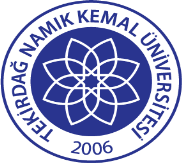 TNKÜ SAĞLIK UYGULAMA VE ARAŞTIRMA MERKEZİ YÖNETMELİĞİDoküman No: EYS-YNT-011TNKÜ SAĞLIK UYGULAMA VE ARAŞTIRMA MERKEZİ YÖNETMELİĞİHazırlama Tarihi: 10.11.2021TNKÜ SAĞLIK UYGULAMA VE ARAŞTIRMA MERKEZİ YÖNETMELİĞİRevizyon Tarihi: --TNKÜ SAĞLIK UYGULAMA VE ARAŞTIRMA MERKEZİ YÖNETMELİĞİRevizyon No: 0TNKÜ SAĞLIK UYGULAMA VE ARAŞTIRMA MERKEZİ YÖNETMELİĞİToplam Sayfa Sayısı: 6Yönetmeliğin Yayımlandığı Resmî Gazete’ninYönetmeliğin Yayımlandığı Resmî Gazete’ninTarihiSayısı17/8/201027675Yönetmelikte Değişiklik Yapan Yönetmeliklerin Yayımlandığı Resmî Gazete’lerinYönetmelikte Değişiklik Yapan Yönetmeliklerin Yayımlandığı Resmî Gazete’lerinTarihiSayısı1.3/5/2011279232.3.